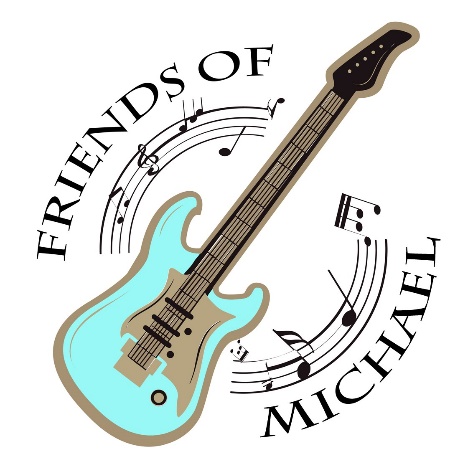 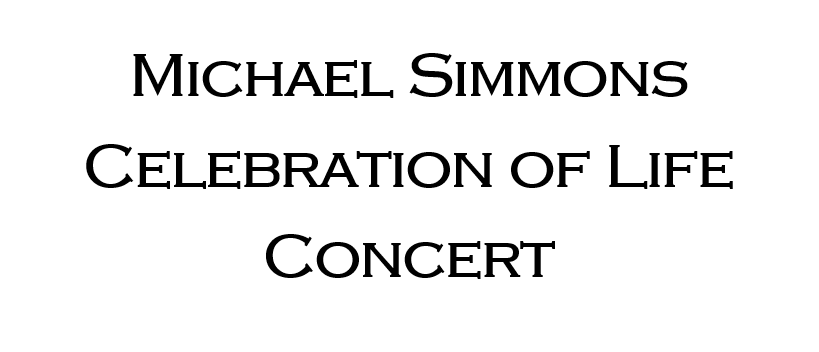 Sponsorship RegistrationName: ________________________________________________________________________________________________Organization Name: _________________________________________________________________________________Address: ____________________________________________________________________________________________Email Address: ______________________________________________________________________________________Phone: _______________________________________________________________________________________________Ticket Recipient Name(s): ____________________________________________________________________________Sponsorship Levels_____ $25,000	“Jerry Garcia”			_____ $3,000	“Lynyrd Skynyrd”			Includes 10 Tickets					Includes 3 Tickets_____ $15,000	“John Mayer”			_____ $1,500	“Derek Trucks”			Includes 8 Tickets					Includes 2 Tickets_____ $10,000	“Eric Clapton”			_____ $1,000	“Joe Bonamassa”			Includes 6 Tickets					Includes 1 Ticket_____ $5,000		“Tom Petty”			Includes 5 TicketsEvent Details:Friday, September 23rd ,  6:00 pm188 Hill St, Suffield CTSend inquiries to Info@friendsofmichael.comPlease mail completed form and make checks payable tothe Burton & Phyllis Hoffman Foundationc/o Friends Of Michael750 Connecticut Blvd, East Hartford CT 06108